PER I CORRIERI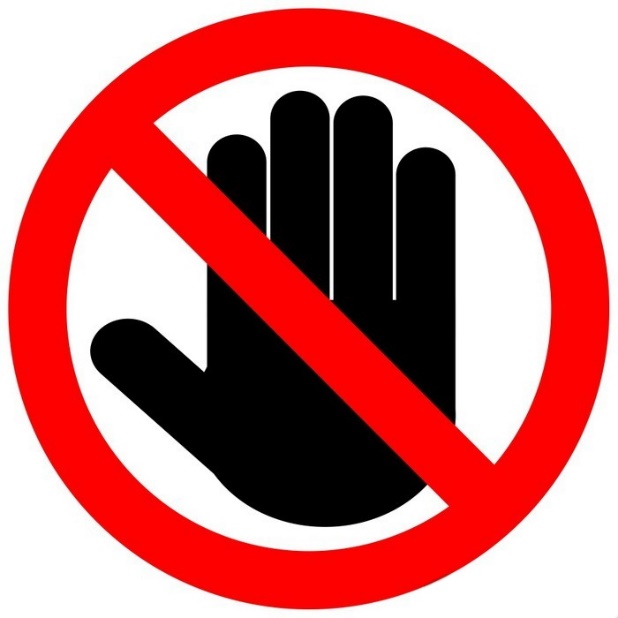 È VIETATO ENTRARE NEL DIPARTIMENTO.MANTENERE LA DISTANZA DI SICUREZZA DAL PERSONALE ADDETTO AL RICEVIMENTO.SUONARE IL CAMPANELLO.RIPORRE LA MERCE E LA DISTINTA DI RICEVIMENTO NEL CARRELLO.MANTENERE LA DISTANZA DI SICUREZZA DAL PERSONALE ADDETTO AL RICEVIMENTO CHE EFFETTUA LE OPERAZIONI DI CONTROLLO E CONTESTUALMENTE FIRMA LA DISTINTA DI RICEVIMENTO E SI PONE A DISTANZA DI SICUREZZA.